关于无法打印成绩单的建议处理办法针对近期出现的部分老师无法正常打印成绩单的现象，提供一种可行的调试办法，以搜狗高速浏览器为例。打开浏览器。选择右上角“工具”选项；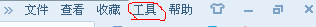 单击“切换到兼容模式”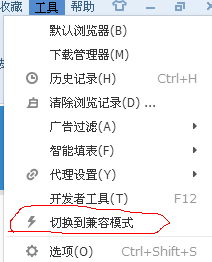 切换到兼容模式后即可打印成绩单，如仍然不行，可尝试反复操作。                                           教务处                                     学籍与信息管理科                                                        二〇一六年十二月二十八日